Publicado en  el 10/02/2014 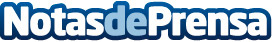 "Odio", de Romeo Santos, se convierte en el sencillo latino con más ventas digitales en su primera semana desde 2010Datos de contacto:Sony MusicNota de prensa publicada en: https://www.notasdeprensa.es/odio-de-romeo-santos-se-convierte-en-el_1 Categorias: Música http://www.notasdeprensa.es